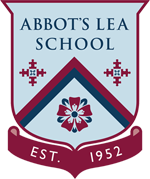 Governing Body Attendance Register2022-23There are 3 Full Governing Body and 6 Committee meetings each year.Full Governing Body Attendance Committee Meeting Attendance           AttendedA         Did not attend – apology receivedX         Did not attend – no apology received0         Not required to attendN        Not in post/          Communication not necessaryName01/02/2315/06/2312/07/23Ania Hildrey///Robert LoweSarah Powell Alicea Thompson Eileen WalshDr Andrew McCaldonIan Marnell NNNJennie Shipley0NRebecca DeanxAMarc WhitmoreNADaniel Hatton NNNameTerm 1Term 2Term 3Term 4Term 5Term 6Ania Hildrey//////Robert LoweSarah PowellAAlicea ThompsonAEileen WalshDr Andrew McCaldonAAIan MarnellNNNNJennie ShipleyRebecca DeanNNAXMarc WhitmoreNN